NBS Specification: 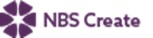 This product is associated with the following NBS Create clause:45-75-95/465 Wall protection panelsNBS Specification: 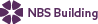 This product is associated with the following NBS clauses:N10 General fixtures/ furnishings/ equipment 350 MISCELLANEOUS FITTINGSP20 Unframed isolated trims/ skirtings/ sundry items 170 PROPRIETARYProduct Specification: Kent Cleanroom Crash Rail    • Manufacturer: Kent Stainless      Web: www.kentstainless.com      Email: info@kentstainless.com      USA Local: 781 374 8377      Tel: +353 53 914 3216      Address: Ardcavan Works, Ardcavan Co Wexford, Ireland    • Product reference: Kent Cleanroom Crash Rail     • Type: KCRCR102-6-76 / KCRCR76-6-76 / KCRCR152-6-76     • Length: 12ft. /Bespoke     • Material:       - Type: 1.4301 (304) stainless steel /1.4401 (316) stainless steel       - Finish: No. 4 Finish (240 grit polished)Suggested Specification: Kent Cleanroom Crash Rail    • Manufacturer: Kent Stainless      Web: www.kentstainless.com      Email: info@kentstainless.com      USA Local: 781 374 8377      Tel: +353 53 914 3216      Address: Ardcavan Works, Ardcavan Co Wexford, Ireland    • Product reference: Kent Cleanroom Crash Rail     • Type: KCRCR102-6-76    • Length: 12ft.     • Material:       - Type: 1.4301 (304) stainless steel      - Finish: No. 4 Finish (240 grit polished)